27 марта 2017г. Семинар: «Организация лечебной работы в стоматологической клинике»Семинар проводит Шарова Лариса Фёдоровна (Санкт-Петербург)Врач высшей категории, директор по лечебной работе сети стоматологических клиник «Медиана», (Санкт-Петербург). Сертифицированный специалист в области экспертизы качества, управления качеством, экспертизы нетрудоcпособности. Имеет богатый опыт защиты интересов клиники при разрешении конфликтных ситуаций. Стаж работы более 30 лет.Программа семинара:1. Законодательная база и система нормативно-правового регулирования организации стоматологической помощи 2. Виды врачебных ошибок:
- При заключении договора возмездного оказания услуг.
- При подписании информированного добровольного согласия.
- При заполнении анкеты пациента, при предоставлении гарантий.
- Соблюдение врачебной тайны.
- При заполнении медицинской карты стоматологического больного.3. Гарантийные обязательства в стоматологии, как инструмент продаж4. Защита персональных данных в стоматологической клинике. Применение Федерального закона РФ от 27 июля 2006 г. N 152-ФЗ "О персональных данных" (с изменениями от 27.12.2009 N 363-ФЗ, от 28.06.2010 N 123-ФЗ, от 27.07.2010 N 204-ФЗ). реализации мероприятий по защите персональных данных.5. Пути повышения эффективности работы клиники-Почему администраторы вашей клиники продолжают упускать пациентов, и что с этим делать?"-как быть руководителем стоматологии и успевать выполнять все поставленные перед вами задачи.	- способы увеличения прибыли в стоматологии-шаги к резкому увеличению прибыли в стоматологииРасписание: регистрация участников с 09-15 до 10 -00, семинар - с 10-00 до 18-00 с перерывами на обед и кофе-паузыМесто проведения семинара: Бизнес-отель Gorsky City Hotel, г. Новосибирск, ул. Немировича-Данченко, 144а, конференц-зал «Горский».Стоимость участия в семинаре 12500 рублейКаждому участнику семинара выдается именной сертификат, обед и кофе паузы включены в стоимость.Запись и дополнительная информация:в Санкт-Петербурге: ООО «ПРОФЕССИОНАЛ» , Директор Светлана Олеговна Хапилина моб.: 8 (921) 862-98-24, е-mail: xso@mail.ru, сайт: www.profistomat.ru, мы в контакте: vk.com/public92896615- если у Вас нет сертификата за прошлогодние семинары – обязательно подготовим на этом семинаре. ФОРМЫ ОПЛАТЫ:-Оплата по безналичному расчету: только на основании выписанного счета от ООО «ПРОФЕССИОНАЛ», просьба реквизиты для выставления счетов отправлять на эл. адрес: xso@mail.ru -Оплата за наличный расчет:в день проведения мероприятия при регистрации участников семинара, только с предварительной записью.В дни проведения семинаров будет осуществляться продажа литературы по стоматологии. Большой выбор новинок!Бизнес-центр отель Gorsky City Hotel - www.gorskiycityhotel.ru  –  это НОВЫЙ КОМФОРТАБЕЛЬНЫЙ ОТЕЛЬ, БОЛЬШОЙ КОМФОРТНЫЙ КОНФЕРЕНЦ-ЗАЛ, СКИДКА НА ПРОЖИВАНИЕ УЧАСТНИКАМ 30 процентов, отдел бронирования номеров в отеле: +7 (383) 230 55 56, +7 (383) 230 55 55, book@gorskiycityhotel.ruКак добраться до отеля:От аэропорта «Толмачево» - городской автобус № 112 до ост. Пл. Карла Маркса, далее - на метро до станции «Студенческая». Отель в 5 минутах ходьбы; от автовокзала - маршрутное такси №4, № 1212 до ост. Горская; от ж/д вокзала - на метро до станции «Студенческая» или на маршрутном такси №4, №1212 до ост. Горская. Для участников конференции парковка при отеле на все время проведения семинаров - БЕСПЛАТНО.К сведению участникам семинара и мастер-класса:Согласно правилам подачи заявок на аккредитацию семинаров (УМ) в СтАР  - проходит следующие этапы согласования:1 этап. До подачи заявки и при подписании договора с НИИАМС или СтАР: «Учебное мероприятие в установленные порядком сроки будет представлено в Комиссию по оценке учебных мероприятий и материалов на соответствие установленным требованиям для НМО»2 этап. После подачи и до подтверждения Комиссией решения об оценке, допускается единственная формулировка в отношении учебного материала: «Заявка по учебному мероприятию представлена в Комиссию по оценке учебных мероприятий и материалов на соответствие установленным требованиям для НМО» 3 этап. После подтверждения Комиссией решения об оценке:        «Мероприятие соответствует требованиям для НЕПРЕРЫВНОГО МЕДИЦИНСКОГО ОБРАЗОВАНИЯ (НМО) и ДОПОЛНИТЕЛЬНОГО ПРОФЕССИОНАЛЬНОГО ОБРАЗОВАНИЯ (ДПО) по специальностям: Стоматология терапевтическая, Стоматология общей практики» и на программу наносятся логотип СтАР (с надписью: «При поддержке СтАР») и НИИАМС. Мероприятие вывешивается в официальном календаре СтАР на сайте www.e-stomatology.ru  «Стоматолог получает 12 кредитов (по семинару) и 6 кредитов (по мастер-классу) для НЕПРЕРЫВНОГО МЕДИЦИНСКОГО ОБРАЗОВАНИЯ (НМО) и ДОПОЛНИТЕЛЬНОГО ПРОФЕССИОНАЛЬНОГО ОБРАЗОВАНИЯ (ДПО), по выбору, для специальностей: стоматология терапевтическая, Стоматология общей практики».Уважаемые стоматологи!Приглашаем Вас на семинары, которые будут проходить в Новосибирске:25-26 марта 2017 годасеминар  Бунина В.В. и Урванцева С.В.«Протезирование на имплантах. Теория и практика.От хирургического до ортопедического этапа»27 марта 2017 годаСеминар Шаровой Л.Ф«Организация лечебной работы в стоматологической клинике»1-2 апреля 2017 годасеминар  Гецман  А. В.«Лечение пульпитов и периодонтитов в детской стоматологии»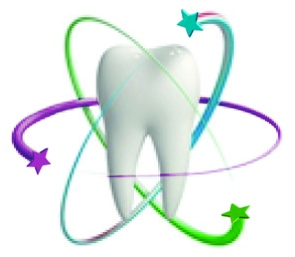 Учебный центр «ПРОФЕССИОНАЛ»г. Санкт-Петербургwww.profistomat.ru